МЕТОДИЧЕСКАЯ  РАЗРАБОТКАдистанционного классного часа    « Закон №1539-кз на защите детства»Классный  руководительГах Светлана Андреевна17.04.2020г.Цели: патриотическое и нравственное воспитание учащихсяЗадачи:- разъяснить  основные положения закона Краснодарского края от 21 июля 2008 года №1539-КЗ «О мерах по профилактике безнадзорности и правонарушений несовершеннолетних в Краснодарском крае»;- познакомить учащихся с основными приёмами   самовоспитанияФорма проведения: информационный лекторий  Подготовительный этап:  *выставка  литературы: Конституция РФ, закон Краснодарского края от 21 июля 2008 года №1539-КЗ, статьи о примерах самовоспитания известных людей.Вступительное слово учителя:В несметном нашем богатствеСлова драгоценные есть:Отечество,Верность,Братство.А есть ещё:Совесть,Честь…Ах, если бы все понимали,Что это не просто слова,Каких бы мы бед избежали.И это не просто слова!«НЕ  ТОЛЬКО  СЛОВА».Вы услышали сейчас главные слова, те, которые и станут темой нашего дистанционного  классного часа. В Основном Законе нашего государства (вспомним полное название государства, региона, в котором мы живём, Основного Закона) закреплены права и  обязанности Граждан ( следовательно,  ваши права и обязанности).      Мы с вами живём  в  Краснодарском крае. Чем гордятся жители Кубани?     А заметили ли вы, как наше государство, администрация Краснодарского края проявляют заботу о подрастающем поколении? В чём это выражается? (Бесплатное образование, обеспеченность учебниками, возможность летнего отдыха…).   - А кто из вас слышал о новом Законе Краснодарского края от   21 июля 2008 года№1539-КЗ «О мерах по профилактике безнадзорностии правонарушений несовершеннолетних в Краснодарском крае»?Цель Закона: создание правовой основы для защиты жизни и здоровья несовершеннолетних (не достигших 18 лет).-Почему, по вашему мнению, надо «защищать жизнь и здоровье несовершеннолетних» (т.е. вас) и от чего «защищать»?(Ответы учащихся: угроза терроризма, секты, табакокурение и наркомания…)-Сохраним детей, сохраним семьи. Именно  на это и направлены статьи нового закона.Недопустить*пребывание несовершеннолетних в общественных местах без родителей;*пребывание несовершеннолетних обучающихся в образовательных учреждениях  в учебное время в игровых заведениях, кафе, интернет-клубах…*употребление наркотических средств, алкоголя, пива… курения… Закон ограничивает время пребывания несовершеннолетних на улице и в развлекательных местах без сопровождения родителей (опекунов):*до 7 лет –с сопровождением круглосуточно;*с 7 до 14  - с 21 часа до 6 часов;*с 14 до 18  - с 22 часов до 6 часов-Конечно, закон и порядок во многом обеспечивают сохранность жизни и здоровья людей, но в выработке нравственной культуры, а, следовательно, в обеспечении собственной безопасности громадную роль играет самовоспитание.-Каково, на ваш взгляд, значение слова «самовоспитание»? Какие примеры из жизни выдающихся людей вам известны?  (Дети отвечают: Ф.М Достоевский, Л.Н.Толстой, И.С.Тургенев….)Учащимся разъясняются способы самовоспитания: самоприказ, самовнушение, самоободрение, самокорректировка, саморегуляция, самостимуляция).-Воспитывать себя способен лишь тот, в ком жива главная нравственная категория – СОВЕСТЬ.-А что такое совесть?Совесть – понятие морального сознания, внутренняя убеждённость в том, что является добром и злом, сознание нравственной ответственности за своё поведение. Совесть – выражение способности личности осуществлять нравственный самоконтроль, самостоятельно формулировать для себя нравственные обязанности, требовать от себя их выполнения и производить самооценку совершаемых поступков.Совесть, благородство  и достоинство –Вот оно, святое наше воинство.Протяни ему свою ладонь,За него не страшно и в огонь.Достоинство – совокупность высоких моральных качеств, а также уважение этих качеств в самом себе.Благородство- высокая нравственность, самоотверженность и честность.- У каждого из нас своя система ценностей, свой взгляд на жизнь и мнение обо всём. Каждый из нас делает свой выбор и определяет значимость этих понятий.Когда в горячке бьётся пулемёт,Один лежит, другой бежит вперёд.И так во всём, и всюду и всегда –Когда на плечи свалится беда,Когда за горло жизнь возьмёт,Один лежит, другой бежит вперёд.                                                                         (Ю.Друнина)-До седин людям свойственно стремится к самопознанию и к самосовершенствованию. Чем больше человек об этом задумывается и работает над собой, тем богаче становится его духовный мир, тем добрее и красивее его поступки. Так было, есть и, наверное, будет всегда.Мы часто говорим с вами о снижении общей культуры, о равнодушии к истории страны, о засорении языка, о падении нравов и безнаказанности, провоцирующей рост преступности и пороков –вот приметы нашего времени. И это не может не вызывать тревоги за нравственное состояние россиян.  Поэтому не случайно в наши дни на государственном уровне разрабатываются  программы воспитания гражданского патриотизма, возрождения культурных традиций и   ЗАКОНЫ, призванные оградить подрастающее поколение от падения нравственных ценностей.…И тот, кто этим веком умудрён,И тот, кто в нём не понял и полслова, -Мы станем ждать на стыке двух времёнВеликого, высокого, земного…А в январе всё так же будет снег,На все снега январские похожий…Промолвит кто-то: «Был ужасный век!» -А кто-то скажет: «Век прекрасный прожит!»-Вот и будем жить так, чтобы прожитые годы оставались и в нашей и в людской памяти  прекрасными.Ребята я предлагаю вам приготовить рисунки и фотографии на тему «Закон 1539»,пришлите фото ваших работ на мой WhatsApp по номеру телефона 89182315833.  Семья Литвиновых.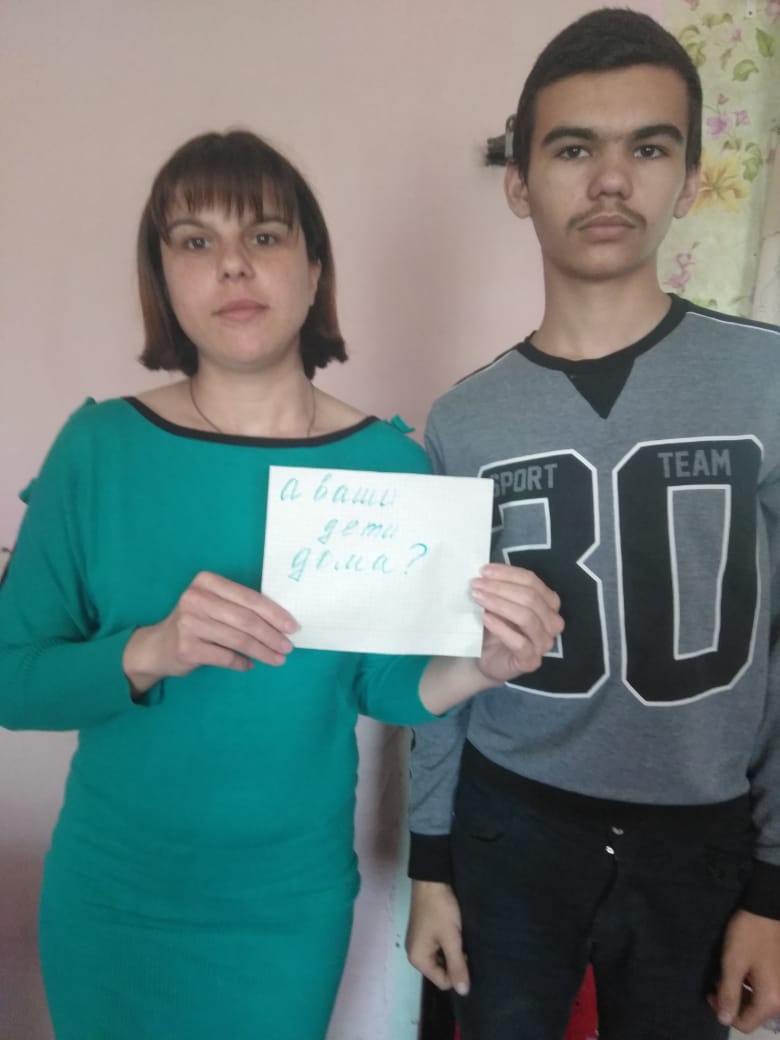 